Задание по слушание музыки для I 8 c 27.04: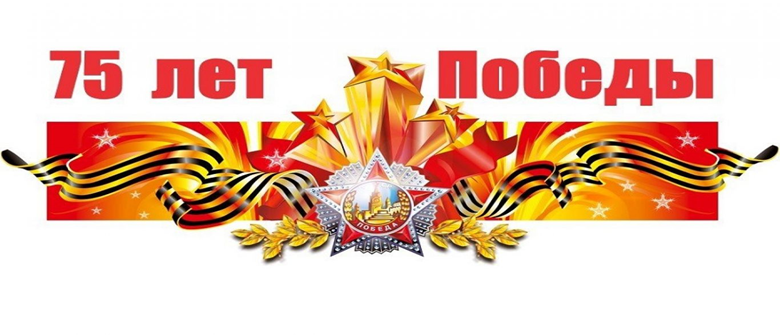 Послушайте    концерт Д. Хворостовского  «Песни военных лет» https://youtu.be/t2CVUOEfVKI         и напишите ответы  на вопросы :1.Какая песня больше всего запомнилась ?2.Кто автор музыки, композитор?3. Напишите фамилию поэта, автора словНарисуйте иллюстрацию ( по желанию)А также, если будет возможность, посмотрите  3 мая в 19.00 трансляцию из органного зала Пермской краевой филармонииКонцерт для взрослых и детей «Путаница»В рамках семейного абонемент № 20 «Сказки с оркестром» камерный оркестр «В-А-С-Н» из Екатеринбурга представит музыкально-поэтическую фантазию, с песочным шоу, «Путаница» по мотивам сказочных произведений К.И. Чуковского. Трансляция концерта из архива Пермской краевой филармонии (запись от 08.12.2018).http://filarmonia.online/afisha/koncertdljavzroslyhidetejputanica.htmlссылка оживет  3 мая в 19.00